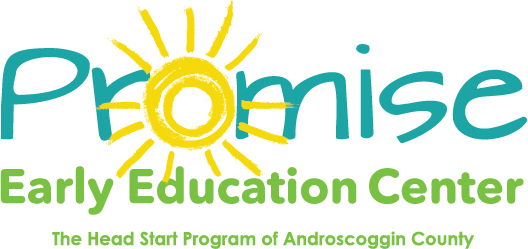 Our classrooms will be closed on January 18th Martin Luther King Jr. DayThank you!   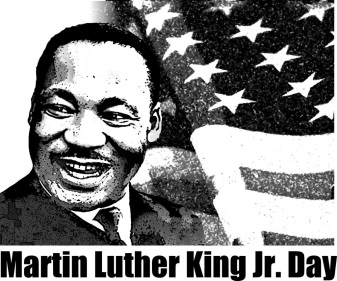 